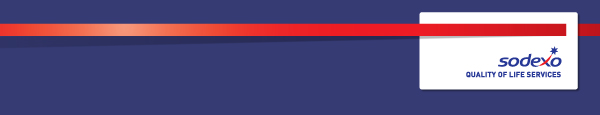 Function:Function:Function:Function:Corporate ServicesCorporate ServicesCorporate ServicesCorporate ServicesCorporate ServicesCorporate ServicesCorporate ServicesCorporate ServicesCorporate ServicesJob:  Job:  Job:  Job:  Business ManagerBusiness ManagerBusiness ManagerBusiness ManagerBusiness ManagerBusiness ManagerBusiness ManagerBusiness ManagerBusiness ManagerPosition:  Position:  Position:  Position:  Senior Facilities Services ManagerSenior Facilities Services ManagerSenior Facilities Services ManagerSenior Facilities Services ManagerSenior Facilities Services ManagerSenior Facilities Services ManagerSenior Facilities Services ManagerSenior Facilities Services ManagerSenior Facilities Services ManagerJob holder:Job holder:Job holder:Job holder:VacancyVacancyVacancyVacancyVacancyVacancyVacancyVacancyVacancyDate (in job since):Date (in job since):Date (in job since):Date (in job since):N/AN/AN/AN/AN/AN/AN/AN/AN/AImmediate manager 
(N+1 Job title and name):Immediate manager 
(N+1 Job title and name):Immediate manager 
(N+1 Job title and name):Immediate manager 
(N+1 Job title and name):Facilities Director, Darren UnsworthFacilities Director, Darren UnsworthFacilities Director, Darren UnsworthFacilities Director, Darren UnsworthFacilities Director, Darren UnsworthFacilities Director, Darren UnsworthFacilities Director, Darren UnsworthFacilities Director, Darren UnsworthFacilities Director, Darren UnsworthAdditional reporting line to:Additional reporting line to:Additional reporting line to:Additional reporting line to:N/AN/AN/AN/AN/AN/AN/AN/AN/APosition location:Position location:Position location:Position location:GSK House, Brentford, London.GSK House, Brentford, London.GSK House, Brentford, London.GSK House, Brentford, London.GSK House, Brentford, London.GSK House, Brentford, London.GSK House, Brentford, London.GSK House, Brentford, London.GSK House, Brentford, London.1.  Purpose of the Job – State concisely the aim of the job.  1.  Purpose of the Job – State concisely the aim of the job.  1.  Purpose of the Job – State concisely the aim of the job.  1.  Purpose of the Job – State concisely the aim of the job.  1.  Purpose of the Job – State concisely the aim of the job.  1.  Purpose of the Job – State concisely the aim of the job.  1.  Purpose of the Job – State concisely the aim of the job.  1.  Purpose of the Job – State concisely the aim of the job.  1.  Purpose of the Job – State concisely the aim of the job.  1.  Purpose of the Job – State concisely the aim of the job.  1.  Purpose of the Job – State concisely the aim of the job.  1.  Purpose of the Job – State concisely the aim of the job.  1.  Purpose of the Job – State concisely the aim of the job.  To lead the day to day facilities management operations within the identified zone, to the agreed level of services, within the allocated budget. To deputise in the absence of the Facilities Director. To lead the day to day facilities management operations within the identified zone, to the agreed level of services, within the allocated budget. To deputise in the absence of the Facilities Director. To lead the day to day facilities management operations within the identified zone, to the agreed level of services, within the allocated budget. To deputise in the absence of the Facilities Director. To lead the day to day facilities management operations within the identified zone, to the agreed level of services, within the allocated budget. To deputise in the absence of the Facilities Director. To lead the day to day facilities management operations within the identified zone, to the agreed level of services, within the allocated budget. To deputise in the absence of the Facilities Director. To lead the day to day facilities management operations within the identified zone, to the agreed level of services, within the allocated budget. To deputise in the absence of the Facilities Director. To lead the day to day facilities management operations within the identified zone, to the agreed level of services, within the allocated budget. To deputise in the absence of the Facilities Director. To lead the day to day facilities management operations within the identified zone, to the agreed level of services, within the allocated budget. To deputise in the absence of the Facilities Director. To lead the day to day facilities management operations within the identified zone, to the agreed level of services, within the allocated budget. To deputise in the absence of the Facilities Director. To lead the day to day facilities management operations within the identified zone, to the agreed level of services, within the allocated budget. To deputise in the absence of the Facilities Director. To lead the day to day facilities management operations within the identified zone, to the agreed level of services, within the allocated budget. To deputise in the absence of the Facilities Director. To lead the day to day facilities management operations within the identified zone, to the agreed level of services, within the allocated budget. To deputise in the absence of the Facilities Director. To lead the day to day facilities management operations within the identified zone, to the agreed level of services, within the allocated budget. To deputise in the absence of the Facilities Director. 2. 	Dimensions – Point out the main figures / indicators to give some insight on the “volumes” managed by the position and/or the activity of the Department.2. 	Dimensions – Point out the main figures / indicators to give some insight on the “volumes” managed by the position and/or the activity of the Department.2. 	Dimensions – Point out the main figures / indicators to give some insight on the “volumes” managed by the position and/or the activity of the Department.2. 	Dimensions – Point out the main figures / indicators to give some insight on the “volumes” managed by the position and/or the activity of the Department.2. 	Dimensions – Point out the main figures / indicators to give some insight on the “volumes” managed by the position and/or the activity of the Department.2. 	Dimensions – Point out the main figures / indicators to give some insight on the “volumes” managed by the position and/or the activity of the Department.2. 	Dimensions – Point out the main figures / indicators to give some insight on the “volumes” managed by the position and/or the activity of the Department.2. 	Dimensions – Point out the main figures / indicators to give some insight on the “volumes” managed by the position and/or the activity of the Department.2. 	Dimensions – Point out the main figures / indicators to give some insight on the “volumes” managed by the position and/or the activity of the Department.2. 	Dimensions – Point out the main figures / indicators to give some insight on the “volumes” managed by the position and/or the activity of the Department.2. 	Dimensions – Point out the main figures / indicators to give some insight on the “volumes” managed by the position and/or the activity of the Department.2. 	Dimensions – Point out the main figures / indicators to give some insight on the “volumes” managed by the position and/or the activity of the Department.2. 	Dimensions – Point out the main figures / indicators to give some insight on the “volumes” managed by the position and/or the activity of the Department.Revenue FY18:€tbc€tbcEBIT growth:EBIT growth:tbcGrowth type:n/aOutsourcing rate:n/aRegion  WorkforcetbctbcRevenue FY18:€tbc€tbcEBIT margin:EBIT margin:tbcGrowth type:n/aOutsourcing rate:n/aRegion  WorkforcetbctbcRevenue FY18:€tbc€tbcNet income growth:Net income growth:tbcGrowth type:n/aOutsourcing growth rate:n/aHR in Region tbctbcRevenue FY18:€tbc€tbcCash conversion:Cash conversion:tbcGrowth type:n/aOutsourcing growth rate:n/aHR in Region tbctbc3. 	Organisation chart – Indicate schematically the position of the job within the organisation. It is sufficient to indicate one hierarchical level above (including possible functional boss) and, if applicable, one below the position. In the horizontal direction, the other jobs reporting to the same superior should be indicated.4. Context and main issues – Describe the most difficult types of problems the jobholder has to face (internal or external to Sodexo) and/or the regulations, guidelines, practices that are to be adhered to.To support the stakeholder engagement process and represent Sodexo in the Global Facilities Management Team Ensure that the Company's, the clients and statutory regulations regarding hygiene, food safety, health & safety and Equal Opportunities are complied with. To ensure that Sodexo is compliant with all requirements in its capacity to support GSK in terms of Business Continuity and to ensure the Plan is up to date. 5.  Main assignments – Indicate the main activities / duties to be conducted in the job.Act as the representative of Sodexo for the area/ zone under your control through effective leadership and to ensure that all service streams deliver both qualitative and quantative results. Ensure that in-house training and staff development is effectively carried out in accordance with the Training and Development Plan. Ensure the delivery of the services identified in the statement of works, which are present within your zone, to the required standard and agreed budget, ensuring that monitoring and auditing standards are met. Lead local Customer interaction and foster long term profitable relationships. 6.  Accountabilities – Give the 3 to 5 key outputs of the position vis-à-vis the organization; they should focus on end results, not duties or activities.Act as the representative of Sodexo for the area/ zone under your control through effective leadership and to ensure that all service streams deliver both qualitative and quantative results. To ensure all Departments meet the monthly Financial, Quality and Performance targets. En-sure detailed action plans are in place and monitored where necessary. Ensure that defined GSK and Sodexo Performance Indicators (GPi, KPi, CPi) are met. Ensure timely action plans are implemented should improvements be needed. Support the production of site strategic objectives which reflect the purpose of the overall stra-tegic plan and motivate the Team to achieve the desired results Provide direction and expertise to the operating areas by promoting Sodexo strategies and best business practices in order to uphold the company mission and values 7.  Person Specification – Indicate the skills, knowledge and experience that the job holder should require to conduct the role effectivelyProven Experience in a Management role Strong presenter and comfortable chairing and facilitating meetings Experience within customer services or a customer-facing environment Excellent interpersonal skills Strong people management skills 8.  Competencies – Indicate which of the Sodexo core competencies and any professional competencies that the role requires9.  Management Approval – To be completed by document owner